II. Zalaerdő KupaIFAA 3D Standard forduló (2 vessző) versenykiírásA Négy Kos Hagyományőrző és Íjász Egyesület sok szeretettel meghív mindenkit a 2015. július 18-án rendezendő íjász versenyére.Helyszín: 	Gosztola Vadászház (GPS: 46.58793, 16.51116)(útvonal: Lentitől Rédics irányában a 75-ös úton, Rédicstől Gosztola irányába 3d-s táblákkal jelezve)                                                                  A verseny célja: 	felkészülési lehetőség biztosítása a közelgő VB-re, az íjászat népszerűsítése, a barátságok ápolása, 	a csapatok ismerkedése.Szabályok rövid ismertetése: 28 db cél, 2 lövés lesz értékelve. A találati zónákat elválasztó vonal területe az alacsonyabb pontszámú területhez tartozik. A vesszőnek metszenie kell a magasabb értékű találati zónát a magasabb pontérték megszerzéséhez. Távcső használata engedélyezett, távolságmérő használata tilos. Esetlegesen felmerülő vita esetén a csapat többségének vagy a csapatkapitány döntése az irányadó.Pontozás: mindkét vessző pontot ér			halálos		10 pont							ejtés		  8 pont							sebzés		  5 pontLőállások: célonként két karó, különböző távokon. A maximum távolság minden célcsoportnál ugyanaz, mint a 3D vadász fordulónál.A lőállások jelöletlen távon vannak, a céloknál nincs minimum távolság meghatározva, az alábbiak maximum távolságok: Piros karó: 	felnőtt, veteránZöld karó: 	juniorFehér karó:	 gyerekKorosztályok:					nevezési díj:				nemek:gyerek 12 éves korig				2.000 Ft				lány/fiújunior  13-16 éves korig				2.500 Ft				lány/fiúfelnőtt 17-55 éves korig				3.500 Ft				nő/férfiveterán 56 év felett				3.500 Ft				nő/férfiKategóriák:FS (R) 		Freestyle ReflexFU		Freestyle Unlimited (CU)BU		Bowhunter Unlimited (3D)BB (R)		BarebowBH (R)		Bowhunter ReflexBH (C)		Bowhunter CsigásLB		HosszúíjHB		Történelmi hosszúíj, nomád íj, selfbowVerseny menete:8-9.45		érkezés, regisztráció, belövés10		köszöntő10.20		első lövés15-16		eredményhírdetésDíjazás: minden korosztály és kategória nyertesei érmet és oklevelet kapnak az indulók számától függetlenül.BTE: Németh TiborA nevezési díj az egyszeri étkezést magában foglalja. Kísérők részére térítés ellenében ebéd igényelhető, az ára 800 Ft. Ezt az előnevezés során kérjük jelezni!A verseny ideje alatt büfé üzemel. Előnevezés: 	2015. július 16. (csütörtök) 24:00 e-mailben: negykosijaszegyesulet@freemail.huAz egyesületek vezetőitől pontos név, kategória, korosztály  (Életkor) megadásával várjuk a versenyen indulni kívánó íjászok névsorát.Érdeklődni lehet: 	06/70/297-7431-as telefonszámon Németh TiborTámogatók:		Lenti Város Önkormányzata			Németh Mónika			Főnix Fogadó Lenti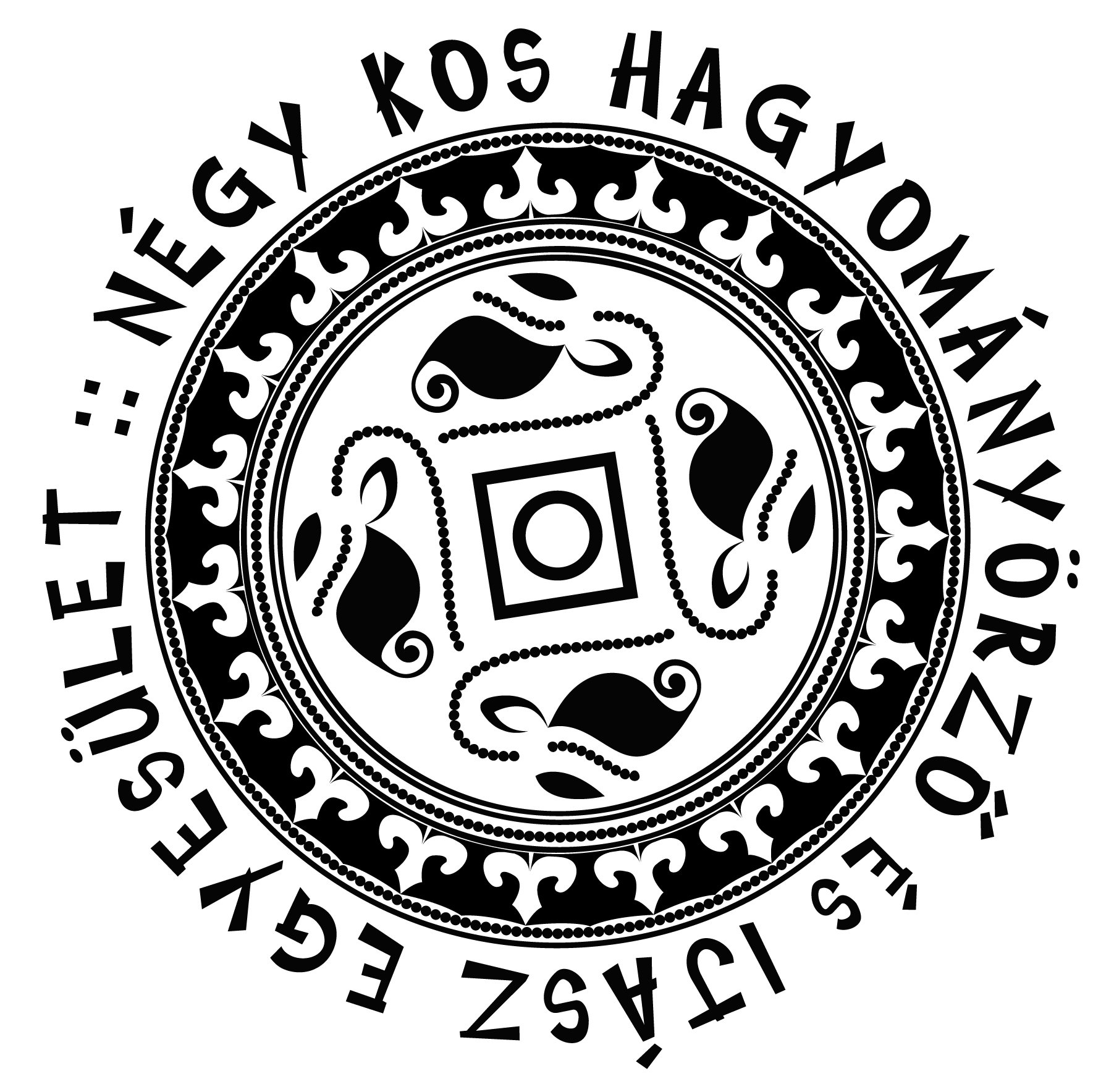 Négy Kos Hagyományőrző és Íjász Egyesület				Lenti, Zala megyehttp:// http://negykos.freewb.hu				negykosijaszegyesulet@freemail.hu	CélcsoportMaximum távolságok (méter)Maximum távolságok (méter)Maximum távolságok (méter)CélcsoportFelnőtt/VeteránJuniorGyerek155452724141233323218418189